Майстер-клас адміністрації школи для заступників   керівників закладів освіти25 жовтня 2018 року на базі Комунального закладу освіти «Спеціалізована школа №134 гуманістичного навчання та виховання»  Дніпровської  міської ради  відбувся   майстер-клас адміністрації школи для заступників   керівників закладів освіти з теми: «Роль моніторингових досліджень у підвищенні якості шкільної освіти». Мета: ознайомлення з досвідом роботи адміністрації школи,  педагогічного колективу з організації  та проведення моніторингових досліджень освітнього процесу.  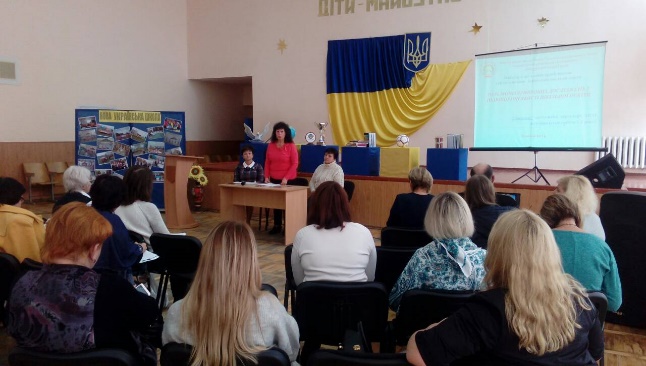       Заступники керівників закладів освіти ознайомились з теоретичними засадами моніторингових досліджень, нормативно-правовою базою даного питання, психологічним супроводом школярів впродовж всього навчання у школі.        Директор школи Кульбач Л.М. презентувала проект «Школа життєтворчості - школа майбутнього». Заступники директора школи провели майстер-клас з ведення моніторингу загальноосвітньої підготовки учнів, моніторингу становлення свідомої особистості з активною громадською позицією, моніторингу становлення методологічної культури вчителя.  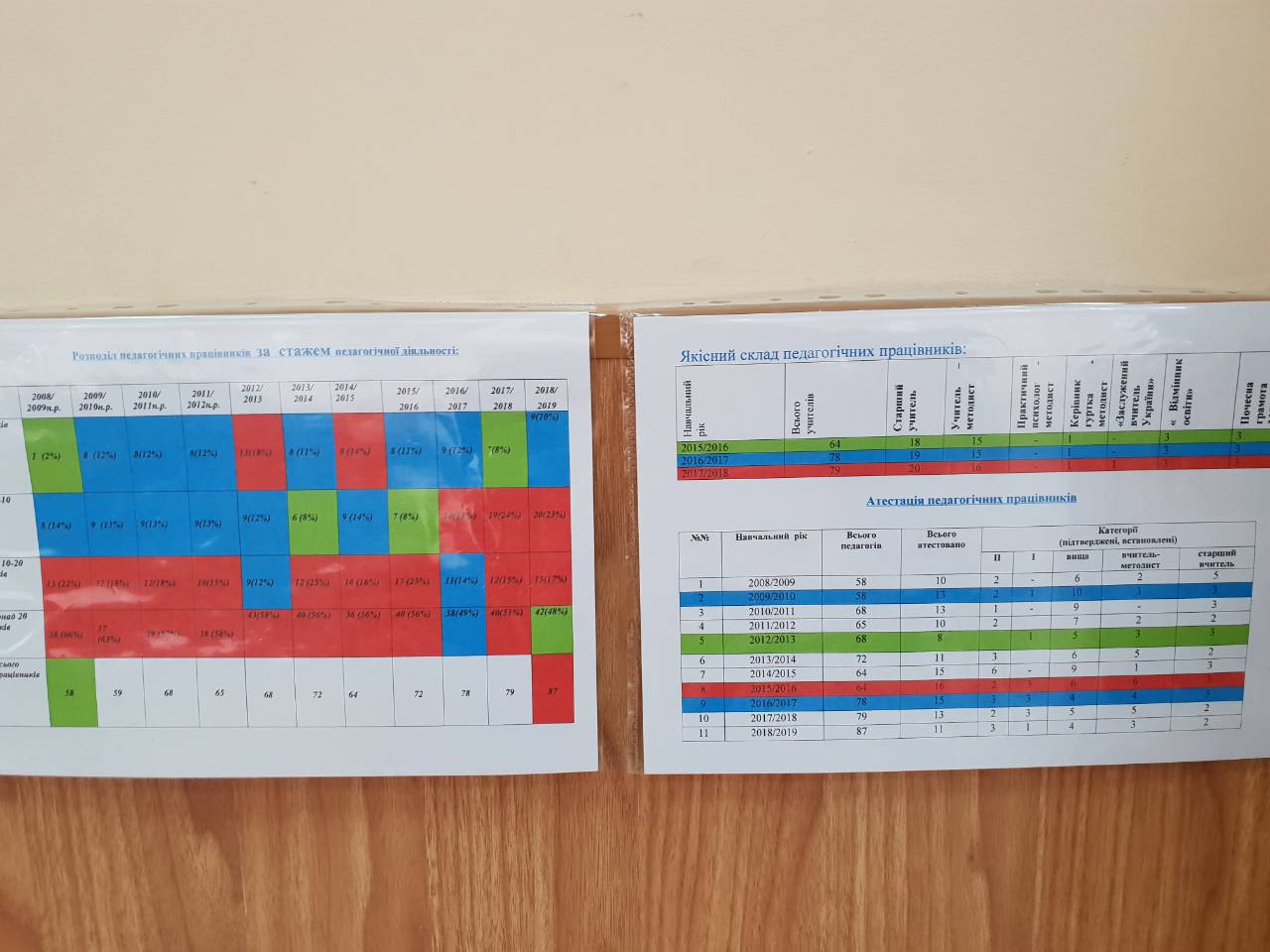 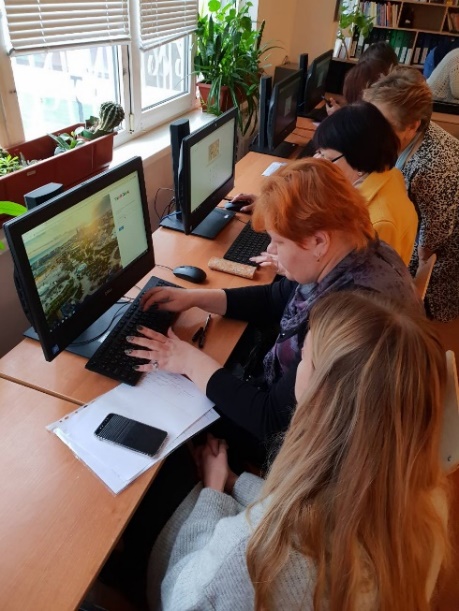           Практичне заняття з моніторингу якості освіти як одного з головних чинників управління освітнім процесом  провела методист  методичного центру Устінова Т. П.  та заступники директора Ковальчук О. М. і Моргун О. Г.          Башкатова Л. М. провела анкетування учасників заходу та надала електронну версію методичних рекомендацій з питань моніторингових досліджень якості освітнього процесу у закладах освіти міста.Методист методичного центру                                             Л. М. Башкатова 